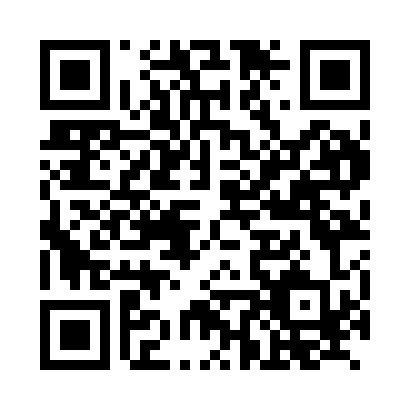 Prayer times for Munster, North Rhine-Westphalia, GermanyWed 1 May 2024 - Fri 31 May 2024High Latitude Method: Angle Based RulePrayer Calculation Method: Muslim World LeagueAsar Calculation Method: ShafiPrayer times provided by https://www.salahtimes.comDateDayFajrSunriseDhuhrAsrMaghribIsha1Wed3:265:591:275:308:5511:172Thu3:225:571:265:318:5711:203Fri3:185:551:265:318:5811:234Sat3:145:531:265:329:0011:275Sun3:135:521:265:339:0111:306Mon3:125:501:265:339:0311:327Tue3:115:481:265:349:0511:338Wed3:105:461:265:359:0611:349Thu3:105:451:265:359:0811:3410Fri3:095:431:265:369:1011:3511Sat3:085:411:265:379:1111:3612Sun3:085:401:265:379:1311:3613Mon3:075:381:265:389:1411:3714Tue3:065:371:265:389:1611:3815Wed3:065:351:265:399:1711:3816Thu3:055:341:265:409:1911:3917Fri3:055:321:265:409:2011:4018Sat3:045:311:265:419:2211:4019Sun3:045:291:265:419:2311:4120Mon3:035:281:265:429:2511:4221Tue3:035:271:265:429:2611:4222Wed3:025:251:265:439:2811:4323Thu3:025:241:265:449:2911:4424Fri3:015:231:265:449:3011:4425Sat3:015:221:265:459:3211:4526Sun3:005:211:275:459:3311:4527Mon3:005:201:275:469:3411:4628Tue3:005:191:275:469:3511:4729Wed2:595:181:275:479:3711:4730Thu2:595:171:275:479:3811:4831Fri2:595:161:275:489:3911:48